ХОРЕОГРАФИЧЕСКИЙ 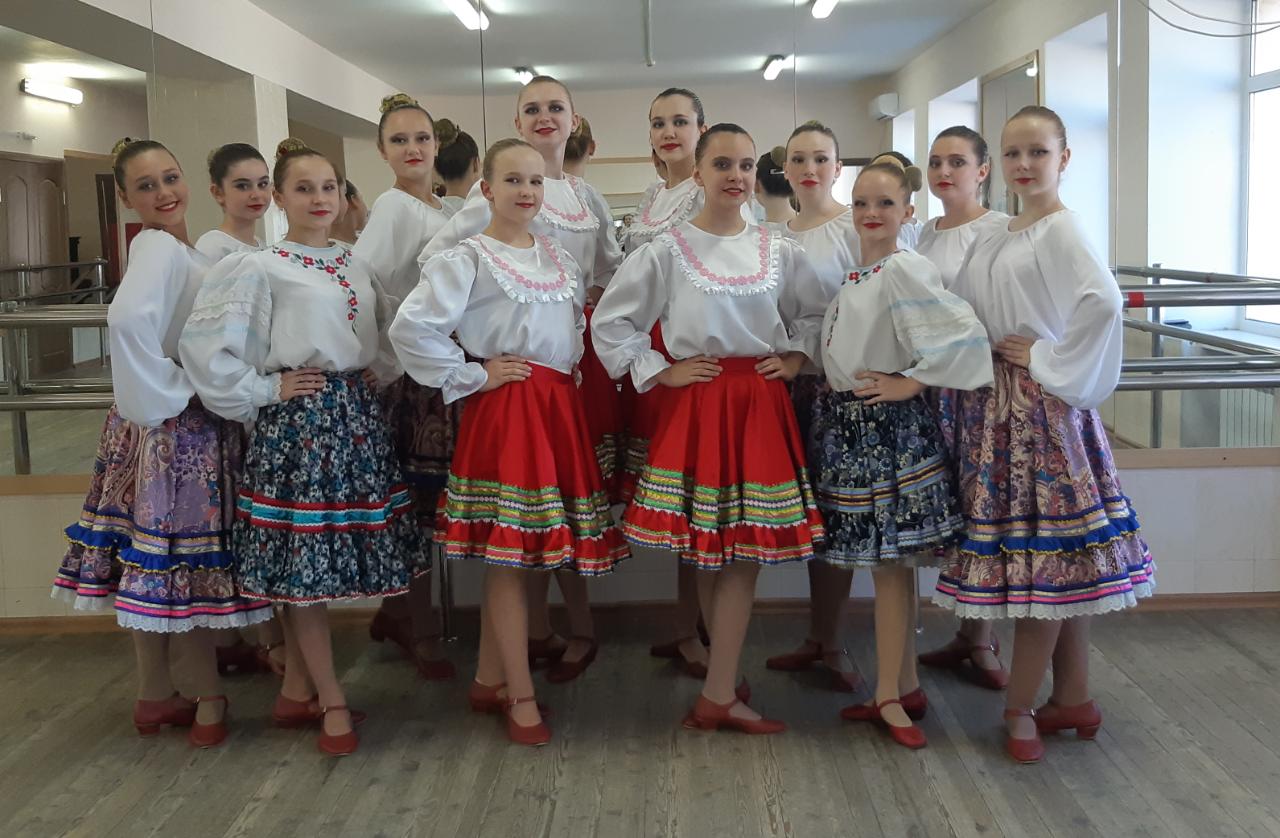 КОЛЛЕКТИВ «КРИСТАЛЛ»Руководитель: Екатерина Алексеевна Степовик